МУНИЦИПАЛЬНОЕ УЧРЕЖДЕНИЕ«УПРАВЛЕНИЕ ОБРАЗОВАНИЯ»ЭЛЬБРУССКОГО МУНИЦИПАЛЬНОГО РАЙОНАКАБАРДИНО-БАЛКАРСКОЙ РЕСПУБЛИКИ361624, Кабардино-Балкарская Республика, город Тырныауз, проспект Эльбрусский, №-39Тел.4-39-25, e-mail:obrelbrus@yandex.ru   ПРИКАЗ 03.02.2020 г. 	                          г.п. Тырныауз                                        № 18О мероприятиях по организованному, объективному поведению ВПР в общеобразовательных организациях Эльбрусского муниципального района. 	В соответствии с приказом министерства просвещения, науки и по делам молодежи КБР от 31.01.2020 г. №22-01-05/1052 « Об утверждении Регламента проведения  Всероссийских проверочных работ в Кабардино- Балкарской Республике»ПРИКАЗЫВАЮ:1. Назначить муниципальным координатором проведения ВПР Бапинаеву Элину Исмаиловну - заведующую методическим кабинетом управления образования.									2.Сформировать следующий  состав независимых наблюдателей для осуществления наблюдения за процедурой проведения ВПР:                                   Моллаев А.И.-А.- начальник отдела опеки и попечительства управления образования;                                                                                                                      Хаджиева Х.З.- ведущий специалист отдела опеки и попечительства управления образования;                                                                                                         Моллаева Л.Б. - ведущий специалист отдела опеки и попечительства управления образования;                                                                                                         Энеева Ф.М.- методист по библиотечным фондам управления образования ; Бейтуганова З.Х. - методист МКОУ ДО «ЦРТДиЮ»;                                           Кадникова С.В. - методист МКОУ ДО «ЦРТДиЮ»;                                                   Мисиров А.М.- педагог дополнительного образования МКОУ ДО «ЦРТД и Ю»;                                                                                                                              Симонова М.В.-педагог дополнительного образования МКОУ ДО«ЦРТД и Ю»;                                                                                                                                       Узденова С.С. - педагог дополнительного образования МКОУ ДО «ЦРТД и Ю»;                                                                                                                               Байзулаева З.М.-педагог дополнительного образования МКОУ ДО «ЦРТДиЮ».	3. Муниципальному координатору проведения ВПР Бапинаевой Э.И.:		- обеспечить присутствие независимых наблюдателей в местах проведения ВПР в соответствии  с графиком проведения ВПР;				- информировать участников образовательного процесса  и общественность о ходе подготовки и проведения  ВПР;					- с целью соблюдения объективности  результатов ВПР  обеспечивать присутствие в ОО специалистов управления образования в соответствии  с графиком проведения ВПР;										- обеспечить соблюдение процедуры проведения ВПР и информационной безопасности при подготовке и проведении ВПР в пределах своей компетенции.												4. Директорам ОО:										- обеспечить проведение ВПР в соответствии  с графиком и перечнем предметов, утверждаемым Федеральной службой по надзору в сфере образования и науки на 2020-2021 учебный год;						- издать локальные акты об организации и проведении ВПР в  образовательной организации;									- назначить школьного координатора из числа заместителей директора по УВР, технического специалиста, ответственных за организацию и проведение ВПР;														- обеспечить своевременное внесение необходимых сведений в ФИС ОКО;														- организовать места проведения ВПР ( аудитории) и рабочее место школьного координатора, оборудованное компьютером с выходом в информационно- коммуникационную сеть « Интернет»;					- обеспечить наличие расходных материалов для проведения ВПР;		- обеспечить своевременное ознакомление обучающихся и их родителей ((законных представителей) с нормативными правовыми и распорядительными документами, регламентирующими проведение ВПР, с информацией о сроках и месте их проведения;											- содействовать созданию благоприятного психологического климата среди участников образовательных отношений в период подготовки и проведения ВПР;												- сформировать комиссию по проверке работ участников ВПР по каждому учебному предмету и организует ее работу;							- обеспечить ответственность за сохранность результатов ВПР в течение 1 года.														5. Возложить персональную ответственность за объективность результатов ВПР на директоров общеобразовательных организаций района.		6. Контроль за исполнением данного приказа оставляю за собой. Начальник управления образования   	                              	Н.АтакуеваИсполнитель                                                                                                                                                        Бапинаева Э.И.МуниципальнэIуэхущIапIэКъэбэрдей-БалъкъэрРеспубликэми Эльбрус муниципальнэкуейм щIэныгъэмкIэ и управленэ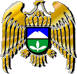 Муниципал учреждениеКъабарты-МалкъарРеспубликаныЭльбрус муниципал районну билимбериу управлениясы